
POZIV NA JAVNU TRIBINU: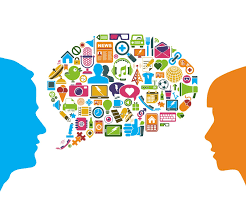 Razvoj logopedske djelatnosti u ImotskomPredavači:Ivana Kujundžić, logoped, OŠ Martina Puljiz, logoped, UOSI ImotskiKatarina Todorić, logoped, DV ImotskiKatica Vučemilović, liječnica školske medicine, NZJZVrijeme i mjesto održavanja:6.ožujka 2018.g. ( utorak ) /  18 sati /  ''POU'' ImotskiOrganizator: Ivana Kujundžić, prof. logoped